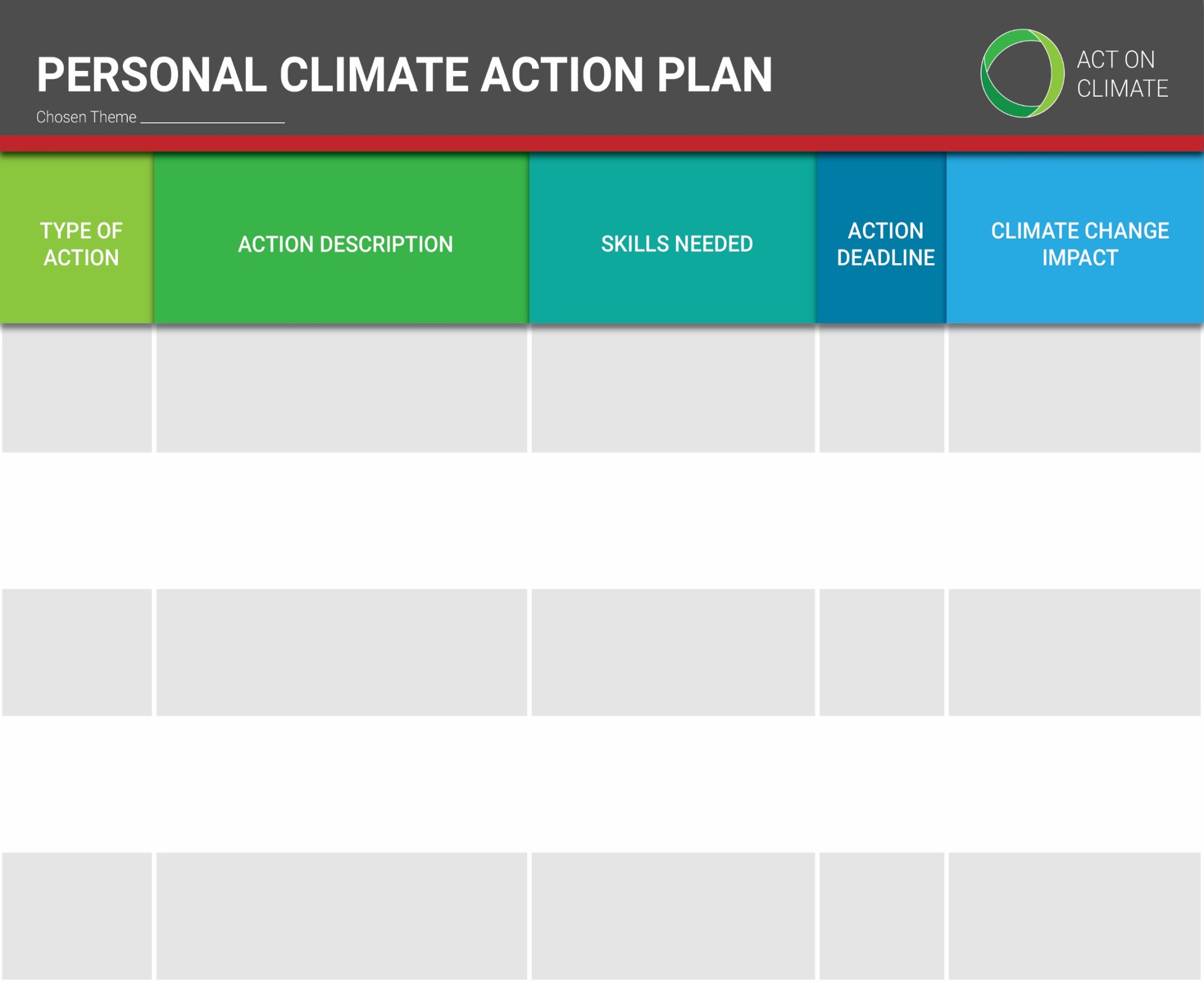 CommunityAttend all GNDC meetings, and propose Action items, including below.Time, and brainstorming on actionsJuly 31stStrengthens community organizationCommunityAt GNDC meeting, propose booth at second farmer’s market in June.  Include giant white board to get ideas from folks on what food action steps they are takingInclude worm bin, to draw kids and their parents in.May 31st.Helps people equate food choices with climate change impacts.Potentially brings in CommunityVolunteer for DUG network at least twiceTimeJuly 31stStrengthens community organization, increases potential partnership, physically improves food access.CommunityVolunteer for  Sierra Club DC at least onceTimeJuly 31stStrengthens community organization, increases potential partnership, IndividualPlant spring garden (DONE)Time, May 31stProvides edible food without transportation, improves soil (which absorbs carbon), IndividualBuild permanent compost bin (halfway)Time, brick and mortar skills (which I have)July 15thProvides a third option for composting (as my current two are not enough)CommunityWork with my two temporary roommates to support their composting and gardening efforts. (DONE)My gardenMy compost binsOne roommate is already doing this, so is an asset in helping me convince the second moving in this summer.July 31stCreates a learning experience for all of us., provides edible food without transportation, improves soil.CommunityThrow with my friend Max a vegan/vegetarian potluck  (Planning)Time, Cooking ingredients, inviteJuly 31stCreates a learning experience for all of us, social community building, for about 50+ people will be a meatless evening.IndividualGo strawless completely (I have been working on this, but occasionally failing)Time to think!July 31st (as test that did it)Less plastic consumption, communication about plastic issue, fewer animals killed, less pollution to clean up later (with fossil fuel dependent vehicles)IndividualBuy and start carrying a foldable to-go kit. (DONE)$ and a bag to carry it in, plus forethought when I am outJuly 31stDitto.IndividualLearn more about DC recycling/compost efforts, write an article for work’s newsletter. (DONE)TimeJuly 31stMore information learned and shared, especially regarding easy action items.IndividualProvide a public comment about DC recycling/composting efforts. Knowledge from the above and timeJuly 31st.Effort shared through GNDC blog.IndividualGo zero waste one week per month.  (plastic free, zero food waste)Time for planning, mason jars for buying foodJuly 31st as testLess plastic, less food waste, and thus less C02, plus idea shared with others through the action. Effort shared through blog.IndividualGo vegan 1-2 days a weekTime for planningJuly 31st as testLess meat, less C02.  Effort shared through blog.IndividualUse my reusable produce bags (smaller than grocery bags)ForethoughtJuly 31st as testLess plastic and thus less C02, plus idea shared with others through the actionIndividualBuy condensed products Forethought, planningJuly 31st as testLess plastic and thus less C02, plus idea shared with others through the action (and blog)IndividualBring my own lunch twice a week (and stop eating out at food trucks so much). Forethought, planning, time to cookJuly 31st as testWon’t buy at food trucks with their CO2 spilling out everywhere!  IndividualBuy more organic, i.e., give up Honey Nut Cheerios, my last non-organic food. (DONE)Forethought, planningJuly 31st as testGood soil, good C02 absorption, less transportation.